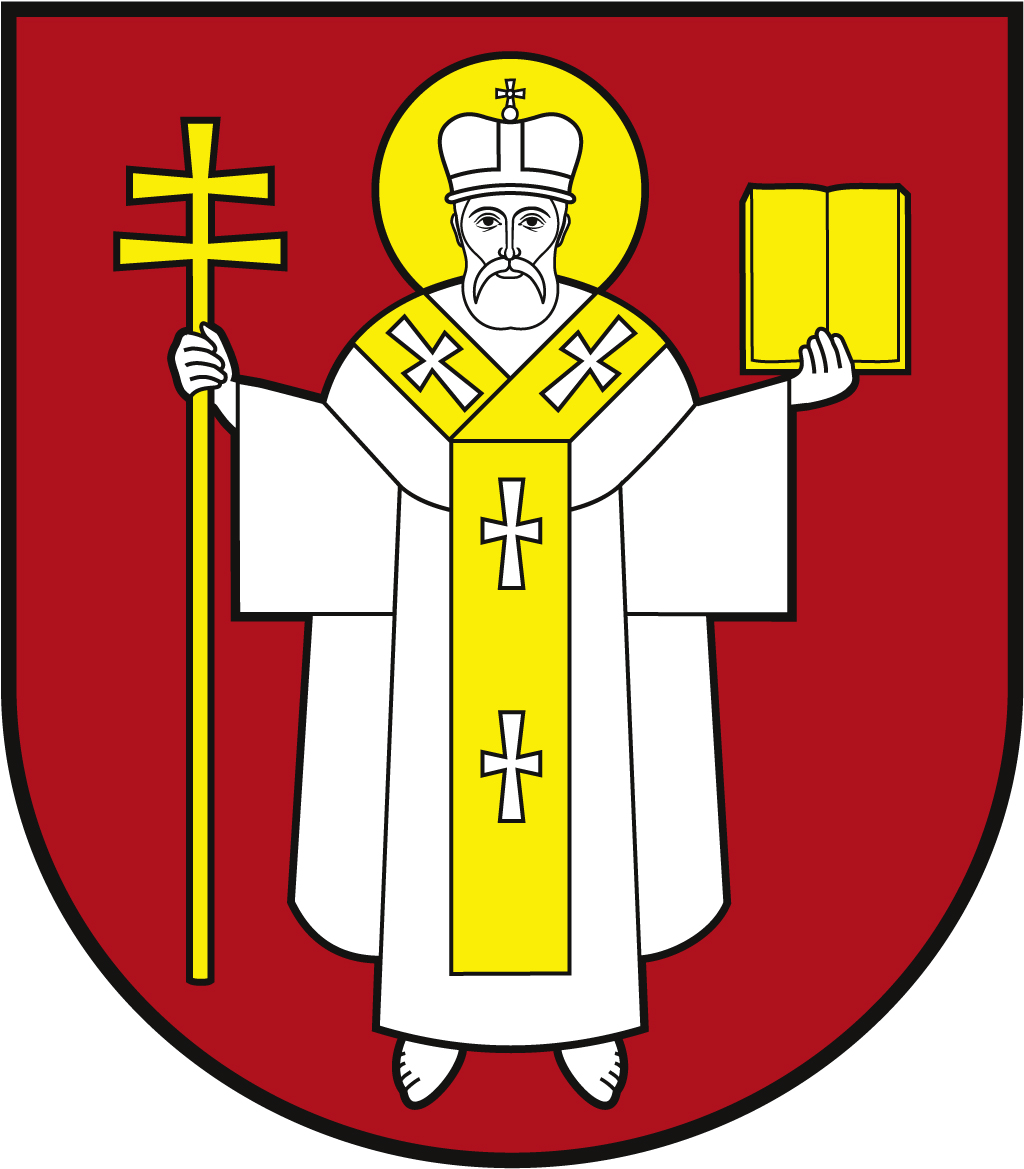 ЛУЦЬКА МІСЬКА РАДАВИКОНАВЧИЙ КОМІТЕТ ЛУЦЬКА МІСЬКА РАДАВИКОНАВЧИЙ КОМІТЕТ ЛУЦЬКА МІСЬКА РАДАВИКОНАВЧИЙ КОМІТЕТ Інформаційна карткаПризначення державної допомоги на дітей, над якими встановлено опіку чи піклуванняІнформаційна карткаПризначення державної допомоги на дітей, над якими встановлено опіку чи піклування00149ІК-29/11/05ІП1.Орган, що надає послугуОрган, що надає послугуДепартамент соціальної політики Луцької міської радиДепартамент соціальної політики Луцької міської ради2.Місце подання документів та отримання результату послугиМісце подання документів та отримання результату послуги1.Департамент «Центр надання адміністративних послуг у місті Луцьку», вул. Лесі Українки, 35, м. Луцьк, тел. (0332) 777 888http://www.lutskrada.gov.ua/ e-mail: cnap@lutskrada.gov.uaПонеділок, середа: 08.00 - 16.00Вівторок:                 09.00 - 20.00Четвер:                    09.00 - 18.00П’ятниця, субота:  08.00 — 15.002.Філія 1 департаменту ЦНАПпр-т Соборності, 18, м. Луцьк, тел. (0332) 787 771Понеділок – четвер:	08.00 – 13.00; 13.45 – 17.00П’ятниця:                  08.00 – 13.00; 13.45 – 15.453.Філія 2 департаменту ЦНАПвул. Ковельська, 53, м. Луцьк, тел. (0332) 787 772Понеділок – четвер:	08.00 – 13.00; 13.45 – 17.00П’ятниця:                  08.00 – 13.00; 13.45 – 15.454.Віддалені робочі місця департаменту ЦНАП:- с. Жидичин, вул. Данила Галицького, 12   Вівторок: 		08.30 – 13.00; 13.45 – 17.30- с. Прилуцьке, вул. Ківерцівська, 35а,   Четвер: 		08.30 – 13.00; 13.45 – 17.30- с. Боголюби, вул. 40 років Перемоги, 57   Середа: 		08.30 – 13.00; 13.45 – 17.30- с. Забороль, вул. Володимирська, 34а   Понеділок: 		08.30 – 13.00; 13.45 – 17.30- с. Княгининок, вул. Соборна, 77   Вівторок: 		08.30 – 13.00; 13.45 – 17.305.Департамент соціальної політики пр-т Волі, 4а, каб.110, тел. (0332) 281 000, (0332) 284 161e-mail: dsp@lutskrada.gov.ua, www.social.lutsk.uaПонеділок-четвер   08.30 – 13.00; 13.45 – 17.30П'ятниця                  08.30 – 13.00; 13.45 – 16.156.Філія №1: пр. Соборності, 18, тел. (0332) 774 471Понеділок-четвер   08.30 – 13.00; 13.45 – 17.30П'ятниця                  08.30 – 13.00; 13.45 – 16.157.Філія №2: вул. Бенделіані, 7, тел. (0332) 265 961Понеділок-четвер   08.30 – 13.00; 13.45 – 17.30П'ятниця                  08.30 – 13.00; 13.45 – 16.158.с.Прилуцьке, вул. Ківерцівська, 35а (для мешканців сіл Прилуцьке, Жабка, Сапогове, Дачне)9.с.Жидичин: вул. Данила Галицького, 12 (для мешканців сіл Жидичин, Кульчин, Липляни, Озерце, Клепачів, Небіжка)Вівторок                 08.30 – 13.00; 13.45 – 17.3010.с.Забороль: вул. Володимирська, 34а (для мешканців сіл Забороль, Антонівка, Великий Омеляник, Охотин, Всеволодівка, Олександрівка, Одеради, Городок, Сьомаки,  Шепель,  Заболотці)Понеділок               08.30 – 13.00; 13.45 – 17.3011.с.Боголюби: вул. 40 років Перемоги, 57 (для мешканців  сіл Боголюби, Богушівка, Тарасове, Іванчиці, Озденіж)Середа                    08.30 – 13.00; 13.45 – 17.3012.с.Княгининок: вул. Соборна, 77 (для мешканців сіл  Брище, Княгининок, Зміїнець, Милуші, Милушин, Моташівка, Сирники, Буків, Рокині)П'ятниця                  08.30 – 13.00; 13.45 – 16.15Заява та документи можуть бути надіслані поштою на адресу:м. Луцьк, пр-т Волі, 4а або подані в електронній формі (з використанням засобів телекомунікаційних систем, через офіційний веб-сайт Мінсоцполітики або інтегровані з ним інформаційні системи органів виконавчої влади та місцевого самоврядування, або Єдиний державний веб-портал електронних послуг (у разі технічної можливості), зокрема з використанням кваліфікованого електронного підпису.1.Департамент «Центр надання адміністративних послуг у місті Луцьку», вул. Лесі Українки, 35, м. Луцьк, тел. (0332) 777 888http://www.lutskrada.gov.ua/ e-mail: cnap@lutskrada.gov.uaПонеділок, середа: 08.00 - 16.00Вівторок:                 09.00 - 20.00Четвер:                    09.00 - 18.00П’ятниця, субота:  08.00 — 15.002.Філія 1 департаменту ЦНАПпр-т Соборності, 18, м. Луцьк, тел. (0332) 787 771Понеділок – четвер:	08.00 – 13.00; 13.45 – 17.00П’ятниця:                  08.00 – 13.00; 13.45 – 15.453.Філія 2 департаменту ЦНАПвул. Ковельська, 53, м. Луцьк, тел. (0332) 787 772Понеділок – четвер:	08.00 – 13.00; 13.45 – 17.00П’ятниця:                  08.00 – 13.00; 13.45 – 15.454.Віддалені робочі місця департаменту ЦНАП:- с. Жидичин, вул. Данила Галицького, 12   Вівторок: 		08.30 – 13.00; 13.45 – 17.30- с. Прилуцьке, вул. Ківерцівська, 35а,   Четвер: 		08.30 – 13.00; 13.45 – 17.30- с. Боголюби, вул. 40 років Перемоги, 57   Середа: 		08.30 – 13.00; 13.45 – 17.30- с. Забороль, вул. Володимирська, 34а   Понеділок: 		08.30 – 13.00; 13.45 – 17.30- с. Княгининок, вул. Соборна, 77   Вівторок: 		08.30 – 13.00; 13.45 – 17.305.Департамент соціальної політики пр-т Волі, 4а, каб.110, тел. (0332) 281 000, (0332) 284 161e-mail: dsp@lutskrada.gov.ua, www.social.lutsk.uaПонеділок-четвер   08.30 – 13.00; 13.45 – 17.30П'ятниця                  08.30 – 13.00; 13.45 – 16.156.Філія №1: пр. Соборності, 18, тел. (0332) 774 471Понеділок-четвер   08.30 – 13.00; 13.45 – 17.30П'ятниця                  08.30 – 13.00; 13.45 – 16.157.Філія №2: вул. Бенделіані, 7, тел. (0332) 265 961Понеділок-четвер   08.30 – 13.00; 13.45 – 17.30П'ятниця                  08.30 – 13.00; 13.45 – 16.158.с.Прилуцьке, вул. Ківерцівська, 35а (для мешканців сіл Прилуцьке, Жабка, Сапогове, Дачне)9.с.Жидичин: вул. Данила Галицького, 12 (для мешканців сіл Жидичин, Кульчин, Липляни, Озерце, Клепачів, Небіжка)Вівторок                 08.30 – 13.00; 13.45 – 17.3010.с.Забороль: вул. Володимирська, 34а (для мешканців сіл Забороль, Антонівка, Великий Омеляник, Охотин, Всеволодівка, Олександрівка, Одеради, Городок, Сьомаки,  Шепель,  Заболотці)Понеділок               08.30 – 13.00; 13.45 – 17.3011.с.Боголюби: вул. 40 років Перемоги, 57 (для мешканців  сіл Боголюби, Богушівка, Тарасове, Іванчиці, Озденіж)Середа                    08.30 – 13.00; 13.45 – 17.3012.с.Княгининок: вул. Соборна, 77 (для мешканців сіл  Брище, Княгининок, Зміїнець, Милуші, Милушин, Моташівка, Сирники, Буків, Рокині)П'ятниця                  08.30 – 13.00; 13.45 – 16.15Заява та документи можуть бути надіслані поштою на адресу:м. Луцьк, пр-т Волі, 4а або подані в електронній формі (з використанням засобів телекомунікаційних систем, через офіційний веб-сайт Мінсоцполітики або інтегровані з ним інформаційні системи органів виконавчої влади та місцевого самоврядування, або Єдиний державний веб-портал електронних послуг (у разі технічної можливості), зокрема з використанням кваліфікованого електронного підпису.3.Перелік документів, необхідних для надання послуги та вимоги до нихПерелік документів, необхідних для надання послуги та вимоги до них1.Заява (встановленого зразка) опікуна чи піклувальника (з реквізитами банківського рахунку )2.Паспорт громадянина України, або інший документ, що посвідчує особу заявника.3.Рішення органу опіки та піклування або суду про встановлення опіки чи піклування над дитиною-сиротою або дитиною, позбавленою батьківського (копія).4.Свідоцтво про народження дитини (оригінал та копія).5.Довідка про реєстрацію місця проживання опікуна (піклувальника) та дитини (для дітей, над якими встановлено опіку чи піклуванням і які є вихованцями дитячих навчальних закладів, що фінансуються не за рахунок бюджетних коштів, - видана органом реєстрації довідка, у якій зазначається статус навчального закладу і за які кошти він фінансується, а також підтверджується факт перебування у ньому дітей).6.Довідки про місячні розміри пенсії, аліментів, стипендії, державної допомоги, що одержує на дитину опікун чи піклувальник за попередні 12 місяців, що передують місяцю звернення (за необхідності). 7.Медичний висновок про дитину з інвалідністю віком до 18 років, виданий в установленому МОЗ порядку. 8.Письмова заява опікуна чи піклувальника про одержання (неодержання) аліментів – у разі неможливості одержання довідки про розмір аліментів від органів державної виконавчої служби, розташованих на тимчасово окупованій території України та в районі проведення антитерористичної операції.1.Заява (встановленого зразка) опікуна чи піклувальника (з реквізитами банківського рахунку )2.Паспорт громадянина України, або інший документ, що посвідчує особу заявника.3.Рішення органу опіки та піклування або суду про встановлення опіки чи піклування над дитиною-сиротою або дитиною, позбавленою батьківського (копія).4.Свідоцтво про народження дитини (оригінал та копія).5.Довідка про реєстрацію місця проживання опікуна (піклувальника) та дитини (для дітей, над якими встановлено опіку чи піклуванням і які є вихованцями дитячих навчальних закладів, що фінансуються не за рахунок бюджетних коштів, - видана органом реєстрації довідка, у якій зазначається статус навчального закладу і за які кошти він фінансується, а також підтверджується факт перебування у ньому дітей).6.Довідки про місячні розміри пенсії, аліментів, стипендії, державної допомоги, що одержує на дитину опікун чи піклувальник за попередні 12 місяців, що передують місяцю звернення (за необхідності). 7.Медичний висновок про дитину з інвалідністю віком до 18 років, виданий в установленому МОЗ порядку. 8.Письмова заява опікуна чи піклувальника про одержання (неодержання) аліментів – у разі неможливості одержання довідки про розмір аліментів від органів державної виконавчої служби, розташованих на тимчасово окупованій території України та в районі проведення антитерористичної операції.4. Оплата Оплата БезоплатноБезоплатно5.Результат послугиРезультат послуги1.Призначення державної допомоги на дітей, які знаходяться під опікою та піклуванням. 2.Письмове повідомлення про відмову у наданні послуги.1.Призначення державної допомоги на дітей, які знаходяться під опікою та піклуванням. 2.Письмове повідомлення про відмову у наданні послуги.6. Термін виконанняТермін виконанняНе пізніше 10 днів після надходження заяви зі всіма необхідними документамиНе пізніше 10 днів після надходження заяви зі всіма необхідними документами7.Спосіб отримання відповіді (результату)Спосіб отримання відповіді (результату)1.Зарахування коштів на особовий рахунок в установі банку.2.Поштою, або електронним листом за клопотанням суб’єкта звернення - в разі відмови в наданні послуги.1.Зарахування коштів на особовий рахунок в установі банку.2.Поштою, або електронним листом за клопотанням суб’єкта звернення - в разі відмови в наданні послуги.8.Законодавчо - нормативна основаЗаконодавчо - нормативна основа1.Стаття 16 Закону України «Про державну допомогу сім’ям з дітьми».2.Постанова Кабінету Міністрів України від 27.12.2001 № 1751 «Про затвердження Порядку призначення і виплати державної допомоги сім’ям з дітьми».3.Наказ Міністерства соціальної політики України від 09.01.2023      №3 «Про затвердження форми заяви для призначення усіх видів соціальної допомоги та компенсацій». 1.Стаття 16 Закону України «Про державну допомогу сім’ям з дітьми».2.Постанова Кабінету Міністрів України від 27.12.2001 № 1751 «Про затвердження Порядку призначення і виплати державної допомоги сім’ям з дітьми».3.Наказ Міністерства соціальної політики України від 09.01.2023      №3 «Про затвердження форми заяви для призначення усіх видів соціальної допомоги та компенсацій». 